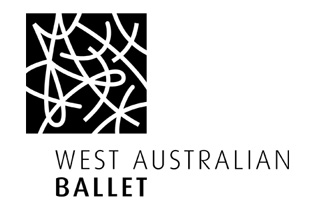 2019 Masterclass ProgramFrequently Asked QuestionsTHE REGISTRATION PROCESSWho can register?Parents and teachers can register their child/student. All students who audition must have ballet experience.How old must I be?Any ballet student between the ages of 13 – 18 can audition, students must be turning 13 - 18 in 2019 (i.e. born between 1 January 2001 and 31 December 2006).If I was in the 2018 Masterclass program do I need to re-audition?Yes, everyone must re-audition. Those accepted into the 2018 program are not automatically accepted into the 2019 program. How do I register?Registration information will be available on the WAB website as of Monday 17 September 2018.When do registrations close?Registrations close on Sunday 21 October 5pm WST. What happens once I register?Your Trybooking ticket is your confirmation that we have received your registration. We will email you on Monday 22 October to advise you of your audition time for the audition on Monday 29 October. Your audition time will sit somewhere between 4.30pm – 7.30pm.THE AUDITIONWhat do I wear?Females, please wear a leotard and tights, with flat shoes. Please ensure all hair is tied away from the face. Boys, please wear a leotard and tights, or a unitard, with flat shoes. Please DO NOT wear anything that identifies your school. To remain un-biased the panel will not know which school you attend.What do I bring to the audition?We advise bringing a water bottle, warm clothes to warm up in and a dance bag to keep your belongings in. Please ensure your belongings are labelled with your name. Please come already dressed with hair done as we have limited dressing room facilities.Where is the audition taking place?The audition will take place at the West Australian Ballet Centre, which is located at 134 Whatley Crescent Maylands. There is a limited amount of parking at the front of the building, as well as extra parking on the surrounding streets. Please allow plenty of extra time to find a car park, and we strongly suggest you obey all parking signage. What time do I arrive?Please arrive no less than half an hour before your call time so you have time to warm up, but no earlier than 45mins beforehand. Late comers will not be permitted into the audition. What do I do when I arrive at the ballet centre?When you arrive head to the registration desk to tick off your name. You will be given a number to pin on the front of your leotard. Then head to our downstairs studio to warm up, you will be expected to be warm before the audition. You will be called when your group is required. What can I expect during the audition?The audition will be structured as a brief ballet class lead by one of our Artistic staff or Professional Teaching Artists.Can parents or teachers watch the audition?Unfortunately no one is able to watch the audition. Parents/guardians are welcome to wait in our foyer, we ask any parents/guardians present to not leave the premises. What happens after the audition?In the week following the audition you will receive an email with the outcome. We will be holding a call back session on Monday 5 November. Please remember all decisions made are final, and no further discussion will be entered into.How many students are accepted into the Masterclass?The number of students accepted into the Masterclass is not decided until after the audition as it will depend on the skill range of the students auditioning.  Do you need ballet experience to audition?Yes. We advise all students who audition have a minimum of two years ballet experience. Is the audition free?Yes, the audition is free. Those accepted into the program will be required to make a payment of $280.00 to cover the costs for the year and $250.00 for Junior Members. AFTER THE AUDITIONWhat happens if I am successful?Successful applicants will be emailed details of all eight masterclasses of 2019, and are required to make a payment of $280 to cover the costs for the year, or $250.00 for Junior Members.What happens if I am unsuccessful?If you are unsuccessful we encourage you to continue with your dance training, and remember there are many ways to be involved with West Australian Ballet. Information on all of our programs can be found on our website, www.waballet.com.au. We hope the audition process was a beneficial learning experience for you.For further enquiries please contact West Australian Ballet on (08) 9214 0707 or email learning@waballet.com.au 